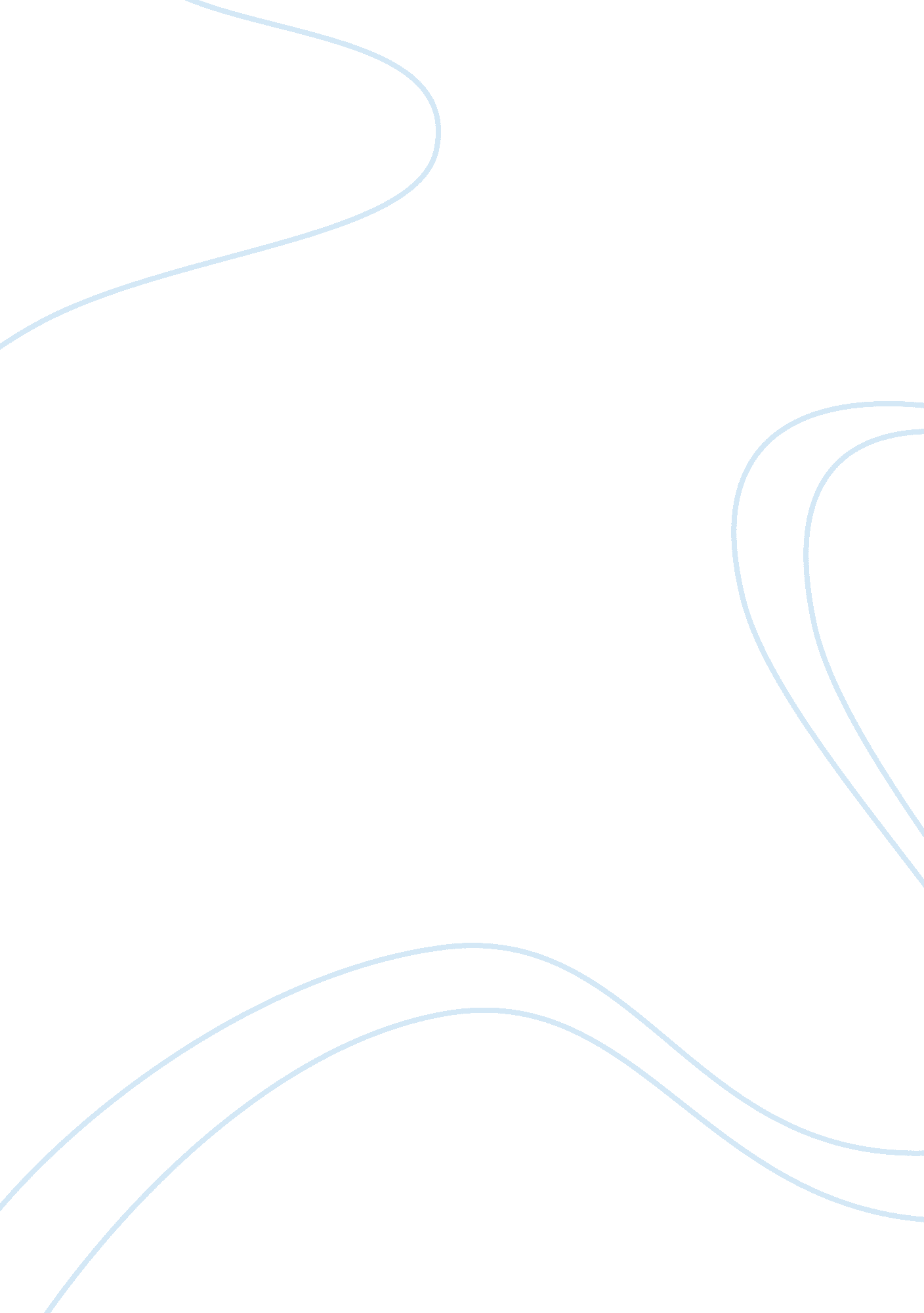 Transnationalism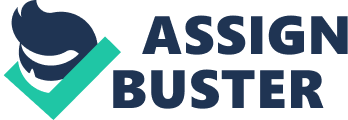 There is a tension in the literature between transnationalism postmodern cultural studies " of the construction of identity as a free-floating, if not activated, the process of self-education and individual several empirical studies of bi-migrants, transnational social movements and international networks of personal organization to consider when embedded in socially structured processes and training group politically mediated and collective action. How can personal identity be seen as a hybrid and channeled, multi-location and network together, transgressive and affiliative, socially determined freely yet formed a chapter of reading postmodern political class. Michael Shapiro provides the theoretical socially insightful to reconcile this apparent contradiction. Based on the work of Foucault, but beyond its conceptual categories, Shapiro calls a picture of the state of competition, he is sure that the construction of persons is out of themselves and others influence. Shapiro is a pressing need for post-structuralist view of subjectivity, which is designed to be as" fragmented and struggle, and that covers a large number of dominant and non-discursive practices and Device Locations exists as a homogeneous, centered mechanism transnationalism steering " However, the decentered subject is not a free-floating subjectivity. Contrary, the discursive fields that people travel as they move through life forms, as an alternative, socially structured internal tensions and conflicts self and identity. Thus, several " social space" as trans-migrant networks, employment contracts transnational and globalized neo-liberal ideology, can be seen as a violation of the formation of character, identity and entities act as the identity can be seen as floating and quotas, as the contexts in which people engage in space-time and the change of the case and / or the strength of the acting subject. Implications of this analysis for the study of transnational processes are intriguing. Discursive spaces transnational movement actors are the social nature structured and formal identity as something more comprehensive and sustainable social structure, such as patriarchal gender relations, economic inequality, racial hierarchies and. But, as we have argued, the localized contexts of social action are distinct and significant, creating potentially more space for the identity and the " character that" structural and social inequalities of power / knowledge sites only predict. Loyalties and antagonisms forged through social networks transnational ideological project of transnational political actors, and metropolitan cultures in which they are established the transnational processes are in a state of " becoming" instead of " controlled." There are opportunities and constraints. Briefly, personal identities in transnational social spaces can be better understood as a dialectic collection and disaggregation in time, one of the reviews Long inevitable objections, and again complained located him. Identity is contextual, but not radically discontinuous. People Search is in a stable place, a staple in the storm. 